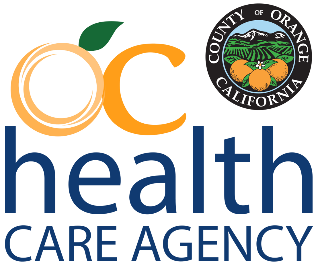 For Immediate Release: 2022년 9월 29일                                Contact: HCA Communications									 (714) 834-2178									 HCAComm@ochca.com10월 등교일이 다가옴에 따라 OC 건강 관리청은 운전자에게 안전 운전을 권고합니다(Santa Ana, 캘리포니아) – 100개 이상의 Orange 카운티 학교가 2022년 10월 5일에 국제 도보 통학의 날을 기념함에 따라 OC 건강 관리청(HCA)은 모든 운전자들이 스쿨존에서 안전 운전에 대해 경각심을 가지고 경계할 것을 권장하고 학생들을 안전하게 보호하기 위해 Go Human Safety Pledge에 참여할 것을 주민들에게 요청합니다.도보 통학의 날 행사는 걷기와 자전거 타기를 위한 더 안전한 경로를 만들어야 할 필요성에 대한 인식을 높이고 어린이의 신체 활동 증가, 보행자 안전, 교통 혼잡 및 환경에 대한 관심과 같은 문제의 중요성을 강조합니다. 이 행사는 가족과 학교, 그리고 지역사회 사이의 연결을 구축합니다.우리의 많은 지역 학교에서 안전 표지판을 들고 격려 메시지를 보내기, 지역 법 집행 기관과 소방관들이 아이들과 함께 걷기, 초청 연사가 특별 학교 안전 집회에 참석하기를 포함하는 도보 통학의 날 축제를 조직할 것입니다. 이 행사는 모두에게 학교에 걸어가는 소박한 즐거움, 규칙적인 일상 활동이 건강에 주는 이점, 그리고 걷고 자전거를 탈 안전한 장소의 필요성을 상기시켜주는 활기찬 행사입니다."HCA는 공공 기관으로서 안전 서약을 받아들였으며 이 이니셔티브를 지원하게 된 것을 자랑스럽게 생각합니다."라고 기관 책임자인 Clayton Chau 박사가 말했습니다. "많은 학교가 다시 직접 학습으로 돌아가기 때문에, 조심스럽게 운전하는 것이 그 어느 때보다 중요합니다. 우리의 희망은 우리 지역사회의 거리에서 자동차와 아이들이 안전하게 공존하는 것입니다.”HCA의 공중보건 서비스 상해 예방팀은 지난 20년 동안 교육 도구 키트와 자료로 도보 통학 프로그램을 지원하여 100개 이상의 학교에 참여를 확대했습니다. 올해 Go Human Safety Pledge가 추가됨에 따라 지역 운전자들이 지역 학교와 우리 지역사회를 지원하겠다는 공약을 받아들여 매년 열리는 도보 통학의 날 행사의 성공에 기여할 수 있게 되었습니다.###